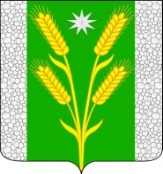 РЕШЕНИЕСОВЕТА БЕЗВОДНОГО СЕЛЬСКОГО ПОСЕЛЕНИЯКУРГАНИНСКОГО РАЙОНАот 15.05.2023	№ 183поселок СтепнойОб утверждении расходов, направленных за счет собственных свободных остатков денежных средств бюджета Безводного сельского поселения Курганинского районана 1 января 2023 г.На основании статьи 96 Бюджетного кодекса Российской Федерации, решения Совета Безводного сельского поселения Курганинского района от 22 декабря 2022 года № 160 «О бюджете Безводного сельского поселения Курганинского района на 2023 год» Совет Безводного сельского поселения Курганинского района решил:Утвердить расходы, направленные за счет свободных остатков денежных средств бюджета Безводного сельского поселения на 1 января 2023 года в сумме 101100 (сто одна тысяча сто) рублей, в том числе по разделам и подразделам функциональной классификации расходов бюджетов Российской Федерации согласно приложению.Контроль за выполнением настоящего решения оставляю за собой.Решение вступает в силу со дня его подписания.Глава Безводного сельскогопоселения Курганинского района					Н.Н. БарышниковаПриложениек решению СоветаБезводного сельского поселенияКурганинского районаот 15.05.2023 г.  № 183Расшифровкасредств, направленных на расходы за счет собственных свободных остатков денежных средств бюджета Безводного сельского поселения на 1 января 2023 годаНачальник бюджетного отдела					Е.Н. ОвчаренкоКодРПНаименование отраслей, предприятий, учрежденийМероприятияСуммарублей0113Администрация Безводного сельского поселения Курганинского районаЗакупка товаров, работ и услуг для обеспечения государственных (муниципальных) нужд14100,000503Администрация Безводного сельского поселения Курганинского районаЗакупка товаров, работ и услуг для обеспечения государственных (муниципальных) нужд30500,000801Администрация Безводного сельского поселения Курганинского районаЗакупка товаров, работ и услуг для обеспечения государственных (муниципальных) нужд56500,00Всего101100,00